Replacing RT600 toe strapsThe RT600 toe straps will need to be periodically replaced when they show signs of wear or if the hook and loop is no longer effective.  Restorative Therapies part numbers are shown in Table 1.
 Table  Toe strap part numbersFollow the procedure detailed below:1. Remove both side of the old toe strap from the footplate2. Fit both sides of the new toe strapThread the strap fully through the bottom slot.  If it is a "top" strap ensure that the securing hooks are facing upwardsLoop the strap back through the top slot in the footplate and the plastic D ring on the strapPull the strap fully throughRepeat on the other side of the footplate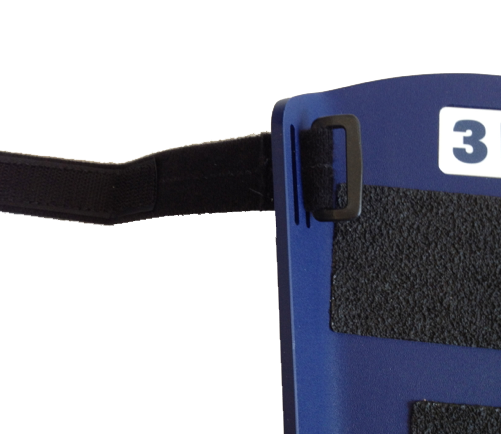 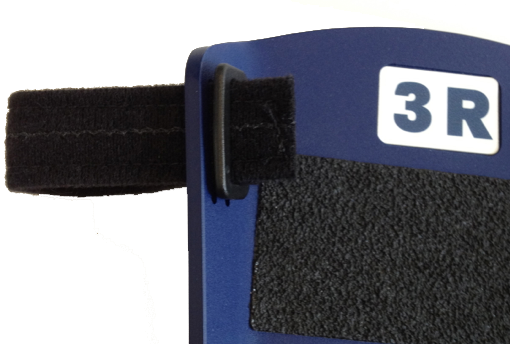 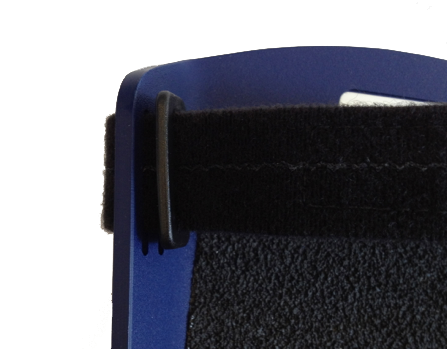 Figure 1 Fitting a toe strapFootplate sizeTop strap (has hooks attached)Bottom strap4PP214610APP214610B3PP214611APP214611B2PP214612APP214612B1PP214613APP214613B